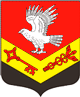 АДМИНИСТРАЦИЯЗАНЕВСКОГО ГОРОДСКОГО ПОСЕЛЕНИЯ Всеволожского муниципального района Ленинградской областиПОСТАНОВЛЕНИЕ______________	№ _____д. ЗаневкаО мерах по предупреждению чрезвычайных ситуаций в связи 
с прогнозируемыми возможными подтоплениями отдельных территорий Заневского городского поселения Всеволожского муниципального района Ленинградской области на период весеннего паводка 2024 годаВ соответствии с Федеральными законами от 06.10.2003 № 131- ФЗ «Об общих принципах организации местного самоуправления в Российской Федерации», от 21.12.1994 № 68-ФЗ «О защите населения и территорий от чрезвычайных ситуаций природного и техногенного характера», Уставом Заневского городского поселения Всеволожского муниципального района Ленинградской области, в целях принятия мер по предупреждению чрезвычайных ситуаций в связи с прогнозируемым интенсивным таянием снега и возможными подтоплениями отдельных территорий поселения в период весеннего паводка 2024 года, администрация Заневского городского поселения Всеволожского муниципального района Ленинградской областиПОСТАНОВЛЯЕТ:1. Возложить контроль за организацией проведения работ по подготовке к безаварийному пропуску весеннего паводка 2024 года на территории Заневского городского поселения Всеволожского муниципального района Ленинградской области на комиссию по чрезвычайным ситуациям и обеспечению пожарной безопасности Заневского городского поселения Всеволожского муниципального района Ленинградской области.2. Утвердить план мероприятий Заневского городского поселения Всеволожского муниципального района Ленинградской области по предупреждению чрезвычайных ситуаций в связи с возможными подтоплениями территории поселения в период весеннего паводка 2024 года, согласно приложению.3. Рекомендовать руководителям организаций-застройщиков, инвесторов и собственников земельных участков, ресурсоснабжающих организаций, управляющий компаний и товариществ собственников жилья, предприятий, учреждений, находящихся и осуществляющих деятельность на территории Заневского городского поселения Всеволожского муниципального района Ленинградской области:осуществить необходимые организационные и инженерно-технические мероприятия в области защиты подведомственных объектов от чрезвычайных ситуаций в связи с возможными подтоплениями по обеспечению выхода сточных вод вдоль улиц населенных пунктов путем очистки колодцев, придорожных кюветов и канав, в том числе внутриквартальных дорог, пешеходных тротуаров и водопропускных труб для вывода сточных вод за пределы населенных пунктов;принять необходимые меры по защите жителей и персонала, по повышению устойчивости функционирования объектов жилого фонда и жизнеобеспечения населения на территории Заневского городского поселения Всеволожского муниципального района Ленинградской области.4. Настоящее постановление подлежит официальному опубликованию в газете «Заневский вестник» и размещению на официальном сайте муниципального образования http://www.zanevkaorg.ru.5. Настоящее постановление вступает в силу со дня его официального опубликования.6. Контроль за исполнением настоящего постановления возложить на заместителя главы администрации по ЖКХ и благоустройству Гречица В.В.Временно исполняющий обязанности 
главы администрации	И.А. БенераПриложениеУТВЕРЖДЕНОпостановлением администрацииЗаневского городского поселенияВсеволожского муниципального района Ленинградской областиот ______________ № _____ПЛАН мероприятий Заневского городского поселенияВсеволожского муниципального района Ленинградской области по предупреждению чрезвычайных ситуаций в связи с возможными подтоплениями территории поселения в период весеннего паводка 2024 года№п/пНаименование мероприятийИсполнителиСроквыполне-нияОтметка о выпол-нении1.Провести обследование населенных пунктов   муниципального образования по определению объектов и границ возможных подтоплений, входов и выходов трубопроводов дренажных систем в местах их пересечения с дорогами. Организовать контроль за работами по очистке водопропускных и водосточных канав и канализационных колодцев.Мусин А.В.,членыКЧС и ОПБмарт-апрель2.Проверить готовность нештатных аварийно-спасательных формирований (далее-НАСФ) ООО «СМЭУ «Заневка», ООО «Спецтехника Янино», управляющих компаний и ТСЖ для оперативного устранения возможных аварийных ситуаций, к использованию илососных автомобилей, мотопомп, других средств и приспособлений для откачки воды из подвальных помещений, канализационных колодцев и кюветов, при необходимости оснастить их дополнительными мотопомпами и рукавами.Трутаев А.А.,Лазаренко А.А., членыКЧС и ОПБмарт-апрель3.Систематически проверять ход работ по обеспечению выхода сточных вод вдоль улиц населенных пунктов путем очистки кюветов внутриквартальных дорог, пешеходных тротуаров и водопропускных труб для вывода сточных вод за пределы населенных пунктов. Мусин А.В., членыКЧС и ОПБна весь период паводка4.Установить связь и взаимодействие с КЧС и ОПБ администраций соседних муниципальных образований в связи с возможными подтоплениями общих территорий в период весеннего паводка.Трутаев А.А., Лазаренко А.А., членыКЧС и ОПБна весь период паводка5.В соответствии с постановлением администрации МО «Заневское городское поселение» от 21.04.2021 № 355 подготовить проект договора на аренду машин с цистернами для подвозки воды в населенные пункты поселения, подверженные подтоплениям.Бенера И.А., Трутаев А.А.  на весь период паводка6.В соответствии с постановлением администрации МО «Заневское городское поселение» от 21.04.2021 № 355 предусмотреть использование бюджетных средств резервного фонда для заключения договоров по выполнению мероприятий по ликвидации возможных чрезвычайных ситуаций в результате подтоплений (затоплений).Бенера И.А., Трутаев А.А.  на весь период паводка7.Осуществлять ежедневный мониторинг паводковой ситуации в населенных пунктах Заневского городского поселения.Мусин А.В.,Трутаев А.А.,членыКЧС и ОПБна весь период паводка8.Систематически информировать население в СМИ о вероятных угрозах подтоплений отдельных территорий, о необходимости подготовки к возможной эвакуации, о создании в каждой семье запасов воды и продовольствия на 3 суток.Голованова Е.Ю.,Трутаев А.А.,Лазаренко А.А.на весь период паводка